LAPP Future Lab at Hannover Messe 2019The future of connection technology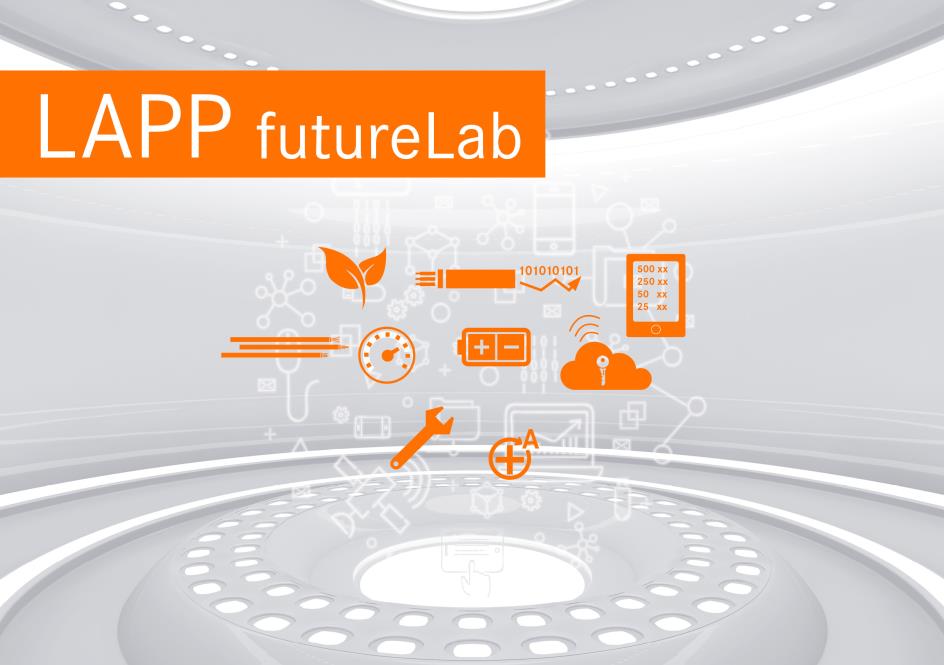 In the Future Lab LAPP will be providing insights into what the future of connection technology will hold.Hannover/Stuttgart, March 19th, 2019What does the future of connection technology hold? LAPP will be revealing exciting and surprising answers to visitors of Hannover Messe 2019 in Hall 11, Stand C03. For the first time ever, the global market leader in integrated connection systems will be providing insights into the work of the developers at LAPP in LAPP’s very own Future Lab, which is built into the trade fair stand. “With the new Future Lab, we aim to cement our position as a technology leader,” said Guido Ege, head of Technology and Development at LAPP. He added: “The four focal points of the Future Lab are at different stages of market maturity. Some are already available and ready for the market now, while others are currently in the functional prototype phase.”Predictive maintenance for cablesIf a system malfunctions in a factory, it can be costly. In worst-case scenarios, production comes to a complete halt. Expensive outages can be prevented through predictive maintenance – one of the key promises of Industry 4.0. The developers at LAPP have thought long and hard about how to monitor the condition of a data cable, and they will be presenting an innovative solution in the Future Lab. What makes it different to established ideas? LAPP’s solution requires no changes to the cable, for example no additional cores or wires that need to be laboriously incorporated into the cable and individually connected by the user. Rather than that, an electronic device constantly monitors the signals transmitted by the cable and analyses their quality. If signal quality falls below a critical value, the device raises the alarm. The cables can then be replaced during scheduled maintenance works or the like. The electronic components, for example, could be built into switches or other devices; the extra costs for the user would then be minimal. And if cables by LAPP are already in use (the device is configured to their electrical properties), they can even be retrofitted to existing plants and machines. This predictive maintenance solution for data cables is currently under development at LAPP. LAPP expects it to be ready for market in the near future, and the company is now in talks with potential partners to put the technology to the test. Smart cable drumsHow many metres of cable are left on the drum? LAPP will demonstrate an intelligent solution to this in the Future Lab: the smart cable drum. A sensor calculates the remaining length of the drum when the cable is unwound and sends this information to the ERP system. The smart cable drum was designed in collaboration with Schildknecht AG, the wireless specialists for industrial applications. It is available as a prototype and will now be tested with partners.Cables for the direct current ageDirect current (DC) is the future of energy supply. From the LED light to the electric vehicle, many electrical consumers actually consume direct current, and an increasing number of systems that generate direct current are feeding into the electricity grid, with photovoltaics leading the way. Huge energy losses are incurred when power is converted between alternating and direct current. LAPP is the first company in the connectivity sector to develop and sell cables designed for industrial DC applications off the shelf. In the Future Lab, LAPP will present the ÖLFLEX DC 100 control cable, which is currently in stock, in addition to other new cables with various insulation materials that have been optimised for DC applications. Downsizing through single pair EthernetUntil now, the rule of thumb for data cables in factories has been “faster = better”. And yet both Cat.6 and Cat.7 cables are too much for connecting individual sensors at field level in factory automation. Single pair Ethernet cables are the better alternative here. Instead of four pairs of conductors, they have just one. This saves up to 75 per cent of the time when connecting the cores – and it goes without saying that a cable with two cores costs less than one with eight. These cables are also thin, so they are great when space is at a premium. LAPP already has single pair Ethernet cables in its portfolio, but there is not yet a standard for their connectors. LAPP and other manufacturers are currently involved in standards bodies to come up with its definition. Visitors interested in the future of connection technology will find the Future Lab at Hannover Messe 2019 on the LAPP stand: Hall 11, Stand C03.Find the image in printable quality herePress contact:Dr. Markus Müller					Irmgard NilleTel: +49(0)711/7838-5170				Tel.: +49(0)711/7838–2490
Mobil: +49(0)172/1022713				Mobil: +49(0)160/97346822
markus.j.mueller@lappgroup.com			irmgard.nille@in-press.deU.I. Lapp GmbH
Schulze-Delitzsch-Straße 25
D-70565 StuttgartFind more information here: www.lappkabel.com/pressAbout LAPP:Headquartered in Stuttgart, Germany, LAPP is a leading supplier of integrated solutions and branded products in the field of cable and connection technology. The company’s portfolio includes standard and highly flexible cables, industrial connectors and cable entry systems, customized system solutions, automation technology and robotics solutions for the intelligent factory of the future, as well as technical accessories. LAPP’s core market is in the industrial machinery and plant engineering sector. Other key markets are in the food industry as well as the energy and the mobility sector.LAPP has remained in continuous family ownership since it was founded in 1959. In the 2017/18 business year, it generated consolidated revenue of 1,153 million euros. LAPP currently employs approximately 4,215 people across the world, has 18 production sites and around 44 sales companies. It also works in cooperation with around 100 foreign representatives.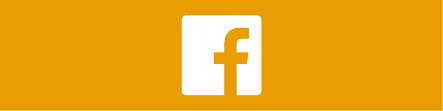 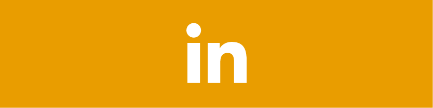 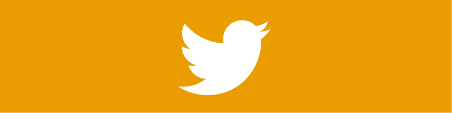 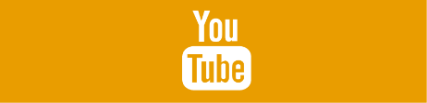 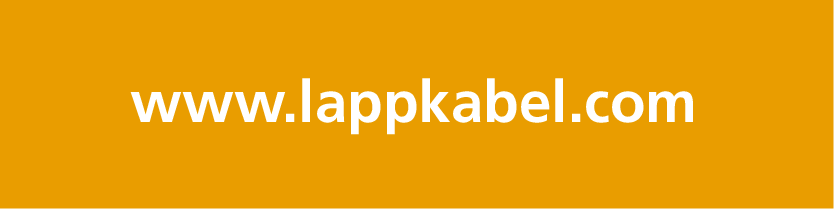 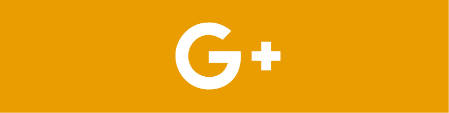 